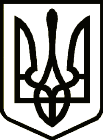 УКРАЇНАСРІБНЯНСЬКА СЕЛИЩНА РАДАЧЕРНІГІВСЬКОЇ ОБЛАСТІРІШЕННЯ(позачергова п’ята сесія восьмого скликання)03 березня 2021 року     								смт СрібнеПро внесення змін до  Програмифінансової підтримки комунальногонекомерційного підприємства «Срібнянський центр первинної медико-санітарної допомоги» Срібнянської селищної ради на 2021 рік,затвердженої рішенням тридцять шостоїсесії сьомого скликання Срібнянської селищної ради від 13 жовтня 2020 рокуВ зв’язку зі зміною відповідального виконавця, розробника та ініціатора Програми, з метою забезпечення ефективного функціонування комунального некомерційного підприємства «Срібнянський центр первинної медико-санітарної допомоги» Срібнянської селищної ради, відповідно до  ст. 25, 26 Закону України «Про місцеве самоврядування в Україні», селищна  рада вирішила:1.Внести зміни до Програми фінансової підтримки комунального некомерційного підприємства «Срібнянський центр первинної медико-санітарної допомоги» Срібнянської селищної ради на 2021 рік, затвердженої рішенням тридцять шостої сесії Срібнянської селищної ради сьомого скликання від 13 жовтня 2020 року та викласти в новій редакції, що додається.2.Контроль за виконанням даного рішення покласти на постійну комісію селищної ради з питань бюджету, соціально - економічного розвитку та інвестиційної діяльності.Селищний голова                                                                            О.ПАНЧЕНКО